新北市貢寮區公所106年社區營造華語班招生簡章目的：為推廣新住民中文識字教育，並協助適應我國文化，進而與鄰里社區居民產生良好互動。介紹貢寮之各式社區資源及參與者給予發表者意見回饋，提供戶外上課機會，體會華語多樣化之美。課程內容：自我介紹、節慶活動、介紹貢寮區生態用詞、在地故事分享等課程、戶外實習課程，訓練中文聽說讀寫的能力。辦理單位：指導單位：文化部、主辦單位：新北市政府、承辦單位：新北市政府文化局、執行單位：新北市貢寮區公所報名資格及人數限制：優先以貢寮區新住民及民眾參加，即日起至額滿為止(招生30名學員為原則)。上滿6堂課即頒發證書。上課時間及時數：自106年2月18日起至106年12月16日止，下午2時15分至4時15分，共13堂計26小時。（原則每月第三個星期六辦理）上課地點：新北市貢寮區貢寮市民活動中心（新北市貢寮區貢寮里長泰路18-2號）戶外上課地點:另行通知。費用：免費。報名方式：採線上、親送或電話報名。線上報名：https://goo.gl/forms/eWbIdu8B3BtBaEnD3。課程聯絡人電話：（02）2494-1601分機220劉小姐。地址:新北市貢寮區公所（新北市貢寮區貢寮里朝陽街54號）新北市貢寮區公所105年社區營造華語班課程表新北市貢寮區公所106年社區營造華語班報名表新北市貢寮市民活動中心位置及交通資訊地址：新北市貢寮區貢寮里長泰路18-2號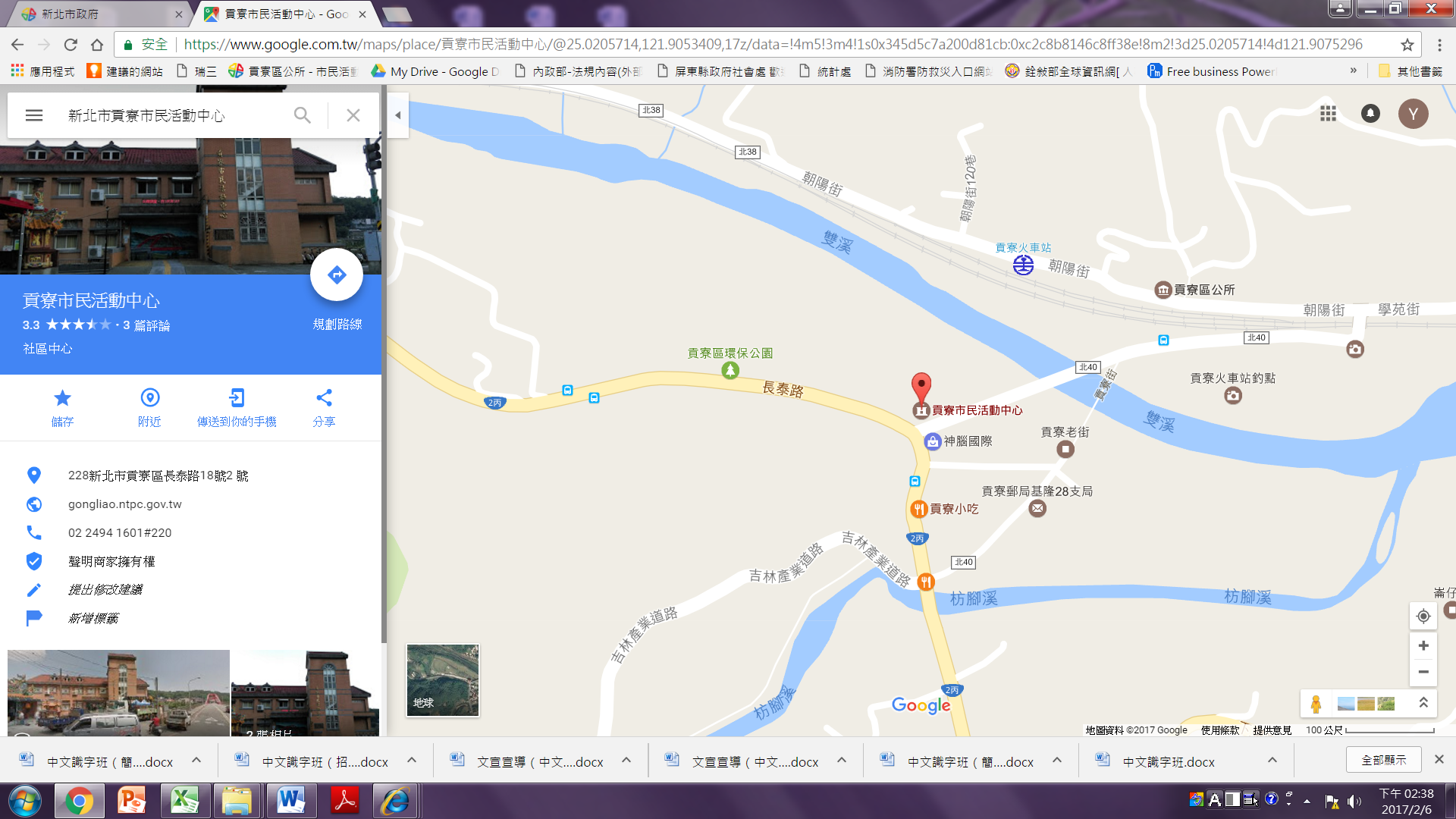 堂次日期星期課程大綱學習目標或學員準備事項4106.04.15六社區自然景觀資源學員介紹貢寮自然景觀意見回饋自然景觀常用詞彙學員每人備：貢寮自然景觀照片或圖片3~5張5106.04.22六社區生活景觀資源學員介紹貢寮建築、房屋、公園、遺跡、生活…景觀意見回饋生活景觀常用詞彙學員每人備：貢寮建築、房屋、公園、遺跡、生活…等，之景觀照片或圖片3~5張6106.05.20六貢寮地方特色產業(1)學員介紹貢寮特色產業、農產加工品、農林漁產品…等。意見回饋地方特產常用詞彙學員每人備：特產、特色店家、或自己製造生產的產品照片或圖片3~5張7106.06.17六貢寮地方特色產業(2)學員介紹貢寮特色產業、農產加工品、農林漁產品…等。意見回饋地方特產常用詞彙學員每人備：特產、特色店家、或自己製造生產的產品照片或圖片3~5張8106.07.22六戶外實習課程-馬崗潮間帶若要報名戶外實習課程，請於開課5日前報名運用生活化的華語講解歷史人文生態，展現華語多元樣貌9106.08.20六戶外實習課程-卯澳社區風貌巡禮若要報名戶外實習課程，請於開課5日前報名運用生活化的華語講解歷史人文生態，展現華語多元樣貌10106.09.16六戶外實習課程-草嶺古道若要報名戶外實習課程，請於開課5日前報名運用生活化的華語講解歷史人文生態，展現華語多元樣貌11106.10.21六(1)戶外實習心得發表(2)社區例行的民俗事件、文化風俗學員眼中的貢寮風俗民情(以新住民的觀點來看異同)意見回饋民俗、風俗常用辭彙介紹學員每人備：和自己母國不同的貢寮風俗、文化、觀念，照片或圖片3~5張。(可以拿自己母國的照片和貢寮的作比照)12106.11.18六貢寮地方特色活動、時節慶典學員介紹貢寮特色活動、慶典…等。意見回饋地方特色活動慶典常用詞彙學員每人備：特色活動(例如：音樂祭、沙雕…)、或時節慶典的照片或圖片3~5張13106.12.16六最愛貢寮的…學員介紹自己眼中最喜愛貢寮的…。意見回饋學員每人備：另你最感動、印象最深刻、最想和其他學員分享的照片或圖片(1張也可以)14106.12.22五成果發表與總結姓名英文姓名出生日期年   月   日年   月   日原屬國籍來臺時間年   月  日年   月  日是否已取得中華民國身分證是否已取得中華民國身分證是否已取得中華民國身分證身分證號碼身分證號碼身分證號碼居留證或護照號碼居留證或護照號碼居留證或護照號碼□是 □否□是 □否□是 □否住家電話號碼住家電話號碼手機號碼手機號碼聯絡地址聯絡地址E-mail帳號E-mail帳號配偶姓名配偶姓名配偶聯絡電話配偶聯絡電話緊急聯絡人姓名緊急聯絡人姓名與緊急聯絡人關係與緊急聯絡人關係緊急聯絡人電話緊急聯絡人電話語文程度語文程度國  語：□聽說均不會□略聽不會說□會聽會說 國  語：□聽說均不會□略聽不會說□會聽會說 國  語：□聽說均不會□略聽不會說□會聽會說 國  語：□聽說均不會□略聽不會說□會聽會說 國  語：□聽說均不會□略聽不會說□會聽會說 國  語：□聽說均不會□略聽不會說□會聽會說 國  語：□聽說均不會□略聽不會說□會聽會說 ◎本人同意以上資料由新北市貢寮區公所建檔利用，作為本次課程上課通知使用；並同意新北市貢寮區公所如日後舉辦相關課程及活動時，依此建檔資料進行宣傳通知。同意上述內容：______________(請簽名)◎本人同意以上資料由新北市貢寮區公所建檔利用，作為本次課程上課通知使用；並同意新北市貢寮區公所如日後舉辦相關課程及活動時，依此建檔資料進行宣傳通知。同意上述內容：______________(請簽名)◎本人同意以上資料由新北市貢寮區公所建檔利用，作為本次課程上課通知使用；並同意新北市貢寮區公所如日後舉辦相關課程及活動時，依此建檔資料進行宣傳通知。同意上述內容：______________(請簽名)◎本人同意以上資料由新北市貢寮區公所建檔利用，作為本次課程上課通知使用；並同意新北市貢寮區公所如日後舉辦相關課程及活動時，依此建檔資料進行宣傳通知。同意上述內容：______________(請簽名)◎本人同意以上資料由新北市貢寮區公所建檔利用，作為本次課程上課通知使用；並同意新北市貢寮區公所如日後舉辦相關課程及活動時，依此建檔資料進行宣傳通知。同意上述內容：______________(請簽名)◎本人同意以上資料由新北市貢寮區公所建檔利用，作為本次課程上課通知使用；並同意新北市貢寮區公所如日後舉辦相關課程及活動時，依此建檔資料進行宣傳通知。同意上述內容：______________(請簽名)◎本人同意以上資料由新北市貢寮區公所建檔利用，作為本次課程上課通知使用；並同意新北市貢寮區公所如日後舉辦相關課程及活動時，依此建檔資料進行宣傳通知。同意上述內容：______________(請簽名)◎本人同意以上資料由新北市貢寮區公所建檔利用，作為本次課程上課通知使用；並同意新北市貢寮區公所如日後舉辦相關課程及活動時，依此建檔資料進行宣傳通知。同意上述內容：______________(請簽名)◎本人同意以上資料由新北市貢寮區公所建檔利用，作為本次課程上課通知使用；並同意新北市貢寮區公所如日後舉辦相關課程及活動時，依此建檔資料進行宣傳通知。同意上述內容：______________(請簽名)火車貢寮火車站，出站後沿朝陽街走至貢寮區公前地下道，從地下道轉貢寮大橋，步行約10分鐘。開車國道一號 (中山高) → (接大華系統) 接66快速道路 →暖暖交流道下接基福公路至貢寮市民活動中心